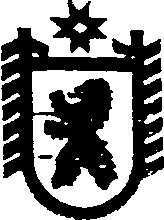 РЕСПУБЛИКА КАРЕЛИЯАДМИНИСТРАЦИЯ  ИДЕЛЬСКОГО  СЕЛЬСКОГО  ПОСЕЛЕНИЯПОСТАНОВЛЕНИЕот «04»  мая 2017 года   № 17п. ИдельО внесении изменений и дополнений в Административный регламентисполнения  муниципальной функции по осуществлению муниципального контроля в области торговой деятельности на территории Идельского сельского поселенияВ целях приведения нормативного правового акта в соответствие с нормами действующего законодательства администрация Идельского сельского поселения     п о с т а н о в л я е т:  Внести в Административный регламент исполнения муниципальной функции по осуществлению муниципального контроля в области торговой деятельности  на территории Идельского сельского поселения, утвержденный постановлением администрации Идельского сельского поселения от       12 декабря 2013 г. №23 (далее – Административный регламент), следующие изменения и дополнения.1.дополнить пункт 4 Административного регламента подпунктом 4.1 следующего содержания:«В случае, если изложенная в обращении или заявлении информация может в соответствии с подпунктом 2 пункта 32 настоящего регламента являться основанием для проведения внеплановой проверки, должностное лицо органа муниципального контроля при наличии у него обоснованных сомнений в авторстве обращения или заявления обязано принять разумные меры к установлению обратившегося лица. Обращения и заявления, направленные заявителем в форме электронных документов, могут служить основанием для проведения внеплановой проверки только при условии, что они были направлены заявителем с использованием средств информационно-коммуникационных технологий, предусматривающих обязательную авторизацию заявителя в единой системе идентификации и аутентификации».2.в пункте 14 Административного регламента слова « не позднее чем в течении трех рабочих дней» заменить словами «« не позднее чем за три рабочих дня» 3.в пункте 16 Административного регламента слова «в отношении малых предприятий, микропредприятий - не более чем на пятнадцать часов» заменить словами «в отношении малых предприятий не более чем на пятьдесят часов, микропредприятий - не более чем на пятнадцать часов».4.Раздел «внеплановые проверки» Административного регламента дополнить следующим пунктом :3) поступление в администрацию заявления от юридического лица или индивидуального предпринимателя о предоставлении правового статуса, специального разрешения (лицензии) на право осуществления отдельных видов деятельности или разрешения (согласования) на осуществление иных юридически значимых действий, если проведение соответствующей внеплановой проверки юридического лица, индивидуального предпринимателя предусмотрено правилами предоставления правового статуса, специального разрешения (лицензии), выдачи разрешения (согласования)».5. Раздел « Проведение проверки и оформление ее результатов дополнить пунктом 26  следующего содержания:«В случае, если проведение плановой или внеплановой выездной проверки оказалось невозможным в связи с отсутствием индивидуального предпринимателя, его уполномоченного представителя, руководителя или иного должностного лица юридического лица, либо в связи с фактическим неосуществлением деятельности юридическим лицом, индивидуальным предпринимателем, либо в связи с иными действиями (бездействием) индивидуального предпринимателя, его уполномоченного представителя, руководителя или иного должностного лица юридического лица, повлекшими невозможность проведения проверки, должностное лицо органа муниципального контроля составляет акт о невозможности проведения соответствующей проверки с указанием причин невозможности ее проведения. В этом случае орган муниципального контроля в течение трех месяцев со дня составления акта о невозможности проведения соответствующей проверки вправе принять решение о проведении в отношении таких юридического лица, индивидуального предпринимателя плановой или внеплановой выездной проверки без внесения плановой проверки в ежегодный план плановых проверок и без предварительного уведомления юридического лица, индивидуального предпринимателя»6. Раздел «Подготовка к проведению проверки» дополнить пунктом 14 следующего содержания:« В случае, если основанием для проведения внеплановой проверки является истечение срока исполнения юридическим лицом, индивидуальным предпринимателем предписания об устранении выявленного нарушения обязательных требований и (или) требований, установленных муниципальными правовыми актами, предметом такой проверки может являться только исполнение выданного органом муниципального контроля предписания».7. Обнародовать настоящее постановление путем размещения официального текста настоящего постановления в информационно-телекоммуникационной сети «Интернет» на официальном сайте администрации Идельского сельского поселения  http://home.onego.ru/~segadmin/omsu_selo_idel.htm.                       И.о. Главы Идельского сельского поселения	                                                  Е.В.Абдуллина.Разослать: в дело - 3, финансовое управление - 2, ЦБ МО.